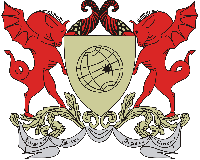 UNIVERSIDADE FEDERAL DE VIÇOSADEPARTAMENTO DE FITOTECNIADEPARTAMENTO DE EDUCAÇÃOPROGRAMA DE EXTENSÃO DA PRÓ- REITORIA DE EXTENSÃO E CULTURA“Divulgação das Plantas Medicinais, da Homeopatia e da Produção de Alimentos Saudáveis”“Divulgação da Educação do Campo e de Tecnologias Sociais”CRONOGRAMA DO CURSO PLANTAS MEDICINAIS E HOMEOPATIA NO CUIDADO DOS ORGANISMOS VIVOS E AMBIENTES PARACATU- 2018/2019OSERVAÇÃO: Mínimo de 80% de presença. Máximo 2 faltas a cada 10 aulas. CURSO CONDENSADO, COMPROMISSO DOBRADO! INSTRUTORA MAYAN MAHARISHI MÓDULO 1- Dezembro Visão sistêmica dos organismos vivos. Visão sistêmica de saúde. Modelos de Medicina.Histórico de uso das Plantas Medicinais.08/12/2018MÓDULO 2- Dezembro Identificação e Caracterização de Plantas Medicinais.Classes de princípios ativos, uso popular, cultivo, colheita, secagem e armazenamento.Modos de preparo de remédios caseiros.09/12/2018MÓDULO 3- Radiestesia. Método biodigital. Indicações de Uso das Plantas Medicinais.26/01/2019MÓDULO 4- Homeopatia: histórico e princípios. Homeopatia e Agricultura saudável. Princípio vital/auto regulação. Modo de preparo da homeopatia no meio rural: preparo de TM, nosódios e preparados homeopáticos. Nomenclatura. Homeopatia: direitos e ações.27/01/2019MÓDULO 5- Leis de Equilíbrio. Anamnese Humana. Hierarquização de sintomas. Indicação de preparados homeopáticos e conduta no tratamento. Miasmas. Acologia Homeopática.16/02/2019 MÓDULO 6- Centros energéticos, plantas medicinais, mapas e ambientes equilibrados. 17/02/2019 MÓDULO 7-16/03/2018 MÓDULO 8-  Homeopatia e saúde dos animais. Anamnese. Alimentação e qualidade de vida. Temperamentos e Constitucional. Tratamentos individuais e coletivos. Prevenção. Desintoxicação. 17/03/2018 MÓDULO 9- Homeopatia e saúde das águas. Saneamento rural com homeopatia. Tecnologias sociais de cuidado das águas.27/04/2019 MÓDULO 10- Homeopatia: tecnologia social das famílias agrícolas e ambientes. Seminário de Partilha de Experiências. Encerramento e Entrega dos certificados.28/04/2019 